Literature Response Rubric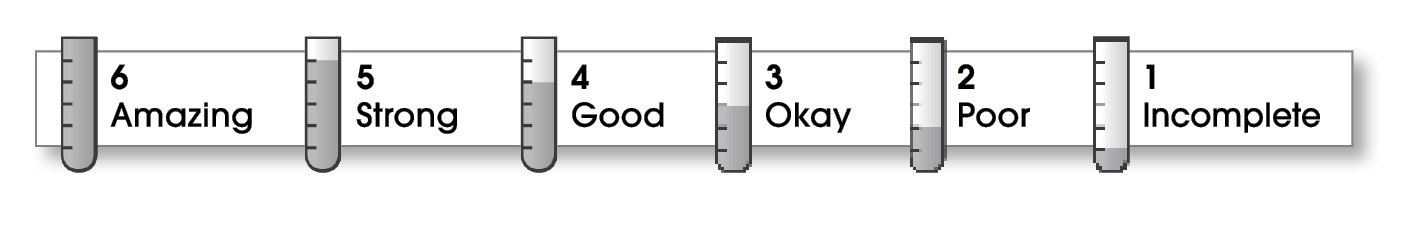 Comments:    This does sound like a fun book to read, but you need to use more details to bring it to life. For example, you could have chosen one character to describe and maybe quoted a line or two from the poem.	You need to reorganize some of your ideas (the sentence about characters in the last paragraph belongs with paragraph two). Making a plan before you write might be helpful.© Thoughtful Learning	For Writers Express Name:Title:Falling Up3StructureThe writing . . . contains an effective beginning, middle, and ending.presents a clearly stated focus or opinion statement.  includes transitions as needed to connect ideas and paragraphs.The writing . . . contains an effective beginning, middle, and ending.presents a clearly stated focus or opinion statement.  includes transitions as needed to connect ideas and paragraphs.3Ideasreflects the writer’s clear understanding of the literature.includes specific details and quotations from the text to develop or support the thesis.sounds believable and informed.exhibits a careful choice of words.flows smoothly from one idea to the next.reflects the writer’s clear understanding of the literature.includes specific details and quotations from the text to develop or support the thesis.sounds believable and informed.exhibits a careful choice of words.flows smoothly from one idea to the next.3Conventionsfollows the standards for punctuation, capitalization, spelling, and grammar.cites quotations correctly.follows the standards for punctuation, capitalization, spelling, and grammar.cites quotations correctly.